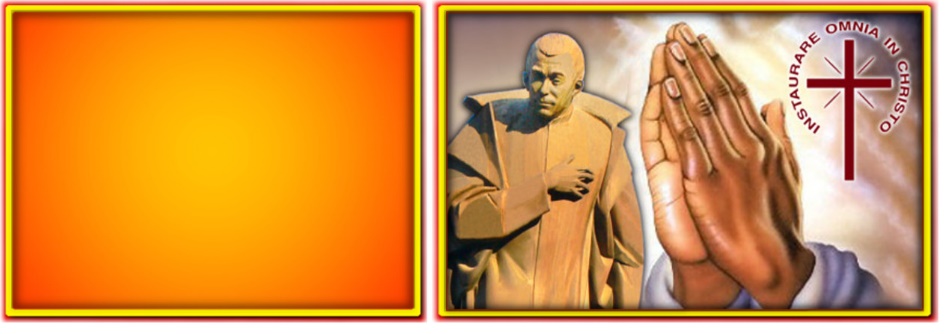 ITALIANOPer l’intercessione di San Luigi Orione, i malati, specialmente quelli della nostra Famiglia, sperimentando il mistero del dolore, sentano la presenza paterna di Dio e la forza della nostra preghiera. ESPAÑOLPor  intercesión de San Luigi Orione, los enfermos, especialmente los de nuestra familia, experimentando el misterio del dolor, sientan la presencia paterna de Dios y la fuerza de nuestra oración. FRANÇAISPar l'intercession de Saint Louis Orione, les malades, en particulier ceux de notre Famille, expérimentant le mystère de la douleur, ressentent la présence paternelle de Dieu et la force de notre prière. POLSKIPrzez wstawiennictwo świętego Alojzego Orione, chorzy, szczególnie z naszej Rodziny, doświadczając tajemnicy cierpienia, niech odczuwają ojcowską obecność Boga i moc naszej modlitwy. PORTUGUÊSPela intercessão de São Luís Orione, os doentes, especialmente os da nossa Família, ao experimentar o mistério da dor, sintam também a presença paterna de Deus e a força da nossa oração.ENGLISHThrough the intercession of San Luigi Orione, may the sick, especially those in our family, through the experience of the mystery of pain, feel the paternal presence of God and the strength of our prayer.01-04 a Claypole – Buenos Aires (ARG): Esperienza “Voluntariando” – Giornate giovanili di servizio al Piccolo Cottolengo.02 GIORNATA MONDIALE DELLA VITA CONSACRATA04 a Firenze (ITA): Incontro del Segretariato amministrativo.05-07 a Villa Giardino -Cordoba (ARG): Incontro delle équipes direttive delle scuole.05-07 a Montebello (ITA): Formazione carismatica “Segui la stella”06-11 in Burkina Faso (AFR): Visita fraterna di don Tarcisio VIEIRA e di P. Pierre KOUASSI.07-08 a Roma Monte Mario (ITA): Incontro del Segretariato delle Missioni08 a Lucena – Filippine (DMI): Celebrazione del 9 anniversario della PAOFI Lucena.08-09 a Roma Monte Mario (ITA): Segretariato della Pastorale Giovanile-Vocazionale.08 a Tampelin – Burkina Faso (AFR): Inaugurazione della scuola materna. 09-12 a Roma Monte Mario: Formazione per i responsabili degli Oratori.12-15 a Madrid (CUR): Incontro del Segreteria Operativa per le Opere EU-AFR. 10-11 a Roma Monte Mario: Incontro del Segretariato per le scuole.11 a Claypole – Buenos Aires (ARG): Messa solenne di rinnovazione dei voti e di ringraziamento per i “Giubilandi”.12 a Cotia – SP (BRS): Incontro dei Consigli Provinciali FDP e PSMC (BRN; BRS; PSMC). 12-14 a San Miguel – Buenos Aires (ARG): Riunione dei Direttori.13 a Quatro Barras – PR (BRS): Ordinazione diaconale del Ch. Adilson Rodrigues dos Santos.14-16 a Claypole – Buenos Aires (ARG): Incontro dei laici della Pastorale orionina con i tossicodipendenti.16-22 a Montebello (ITA): Primo turno degli esercizi spirituali.15 a Łażniew (POL): Incontro del Segretariato della Pastorale Giovanile-Vocazionale.15-16 a Villa Lugano (ARG): Assemblea del Movimento Giovanile Orionino (MGO).22 a Montebello (ITA): Incontro del Segretariato per la Formazione Permanente.28 a São Paulo (BRS): Incontro del GSO (BRN; BRS; PSMC).21/02-02/03 Mozambico (BRS): Visita fraterna di Don Tarcisio VIEIRA e di Don Fulvio FERRARI.Religiose: Suor Maria Santa, Italia (+03/01/2020) Suor Maria Franca, Argentina (+05/01/2020) Suor Maria Vilma, Italia (+08/01/2020) Suor Maria Bonawentura, Polonia (+09/01/2020)Parenti: Sig.ra Marika MANFREDA (+08/01/2020), sorella di Fr. Enrico MANFREDA (Italia), premorto. Sig. Giuseppe SACCHI (+19/01/2020), Papà del Sac. Pietro SACCHI (Italia) Immaculée KOMBATE (+21/01/2020), Sorellina (4 anni) del Ch. Olivier KOMBATE (Togo) Sig.ra Giulia Maria RAVELLI (+24/01/2020), Mamma del Sac. Pietro BEZZI (Italia) Sig.ra Amabile MARAGNO (+31/01/2020), Sorella del Sac. Francesco MARAGNOAmici e Benefattori: Sig.ra Giuseppina RUIGHI (+12/01/20), Volontaria delle Missioni orionine in Africa Occidentale e in Brasile.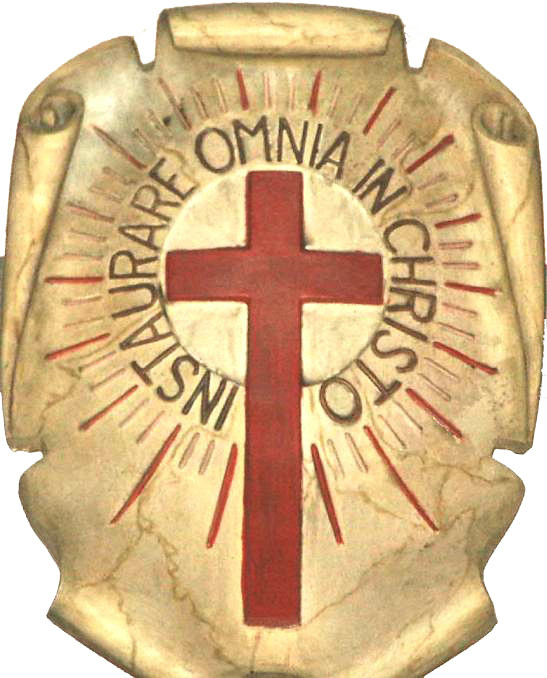 